Poznań, 19 maja 2022r.Szanowny Pan								Jacek Jaśkowiak								Prezydent Miasta PoznaniaInterpelacja            w sprawie utwardzenie ścieżki wokół jeziora RusałkaJezioro Rusałka w Poznaniu jest bardzo popularne wśród mieszkańców Poznania o każdej porze roku i licznie uczęszczane. Ostatnio odbyło się wiele dyskusji na temat czy ścieżki wokół jeziora, którymi poruszają się zarówno piesi jak i rowerzyści należy w jakiś sposób „ucywilizować” czyli utwardzić lub stworzyć odrębne ciągi dla pieszych oraz rowerzystów. Nie wnikając w ową dyskusję, wiele osób korzystających z okolic jeziora uważa, że ścieżki powinny być bardziej zadbane i umożliwiać przejście i przejazd w każdych warunkach atmosferycznych. Niestety w czasie i po deszczu część ścieżki wokół jeziora, szczególnie jej najpopularniejsza część wzdłuż Golęcina i torów kolejowych prowadząca do głównej plaży, nie nadają się do użytkowania, gdyż są notorycznie zalane, tworzą się wielkie kałuże i głębokie błoto. Jest to szczególnie uciążliwe i wręcz niemożliwe do pokonania dla osób z dziećmi w wózkach i dla osób z niepełnosprawnościami dotyczącymi samodzielnego poruszania się.W związku powyższym bardzo proszę o działania zmierzające do utwardzenia najbardziej narażonych na zalewanie części ścieżki wokół jeziora Rusałka naturalnym kruszywem, który nie zepsułby unikatowego, naturalnego środowiska i nie wpłynąłby negatywnie na okoliczną florę i faunę.Z poważaniem                                                                                                    Radna Miasta Poznania                                                                                                    Anna Wilczewska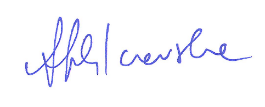 